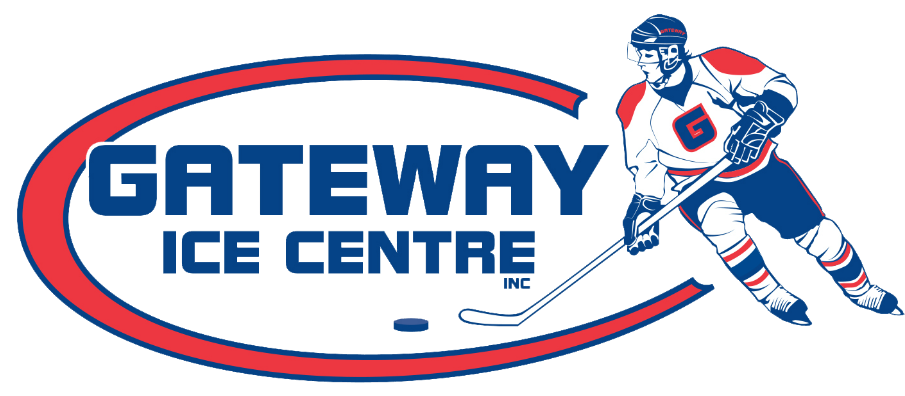 Gateway Adult Hockey League  LEAGUE RULES AND REGULATIONS  Gateway Ice Centre has the right to remove any league, Team or player who does not obey by the rules of Gateway Ice Centre.  Any Team or player ejected from Gateway Ice Centre will not receive a refund.  All Players or Teams are responsible for any damage they cause to Gateway Ice Centre.  ELIGIBILITY and PLAYER INSURANCE PROCESS:  Players will be eligible to play and will be covered by insurance only when said player has been approved by League Management. Any player who does not obey this process will not have player insurance and will be playing at their own risk.   Any Team who uses a player that is not on their on-line roster, and this player receives a major or match penalty in that game, will result in the Team being suspended for a minimum of one game. The suspension will depend on the penalty.  All Teams must get approval from the League Manager to use a player who is not on their on-line roster. PLAYOFF ELIGIBILITY :  To be eligible to play in the playoffs, a player must play in a minimum of 6 REGULAR SEASON GAMES.  Injured players will have their missed games counted towards the minimum number of games required to play to be eligible for playoffs (provided they have been placed on the game sheet and marked down as INJURED or they have informed the League Manager).    If there is any question of eligibility for the playoffs please talk to your League Manager.  FINAL TEAM ROSTERS:   Team Rosters must be 100% correct on line with the players first and last name and jersey number, by the end of the sixth game of the season. Any player not registered with the proper information by the sixth game will not be eligible to play in the playoffs! No further players will be allowed to register after the sixth game unless approved by the League Manager.    Please contact your League Manager for any changes to your Team roster.  Any Team adding a sub player for a game(s) must email the League Convenor for approval.DEFAULTED GAMES:  Games will be defaulted when:   A player plays that is not eligible to play   A player plays that has not registered   A player plays while under suspension  A team does not have enough players to play a game.   (A minimum of 5 eligible skaters and a goalie is required.) If a goalie is required a grace time, 10 minutes will be allowed by the timekeeper using the game clock. The team with enough players shall be deemed the winner. (1 -0 win) in Regular Season and (5-0) in the playoffs.  FORFEIT:  A Team that forfeits a game will also receive a one game suspension. The game they are suspended for will be given to the Team they forfeit against.  GOALIES:  Each team will supply their own goalie. It is up to each team to arrange for a backup goalie.  If unable to find a Goalie you can contact you League Manager and he/she will do their best to help.  PLAYER OR PLAYERS EJECTED from the GAME:  Player(s) who are ejected from the game must go directly to their dressing room. NO EXCUSES  Any Player(s) who do not follow this rule could have their suspension increased.There will be no appeal for any player who does not obey these rules.  The League Manager has the authority to call any game if an ejected player or players will not go to their dressing room and is causing problems  If a game is called, the team which the ejected player plays for will forfeit the game and this could lead to a suspension of one game for the whole Team.  SUSPENSIONS COMMUNICATION PROCESS:  We will notify the Team Rep of the player who is suspended and the length of the suspension.  As the Team Rep you are then responsible to notify your player.  We may ask you to send us a report to verify what you have told us on the phone or in conversation at the rink.  League Management will verify the altercation or incident by video. It will then be sent to the Team rep with the Leagues Final decisionAPPEAL PROCESS:  We will talk to any Team Rep or player about their concern of any suspension handed out.  But at all times you must show respect to the League personal. If at any time you lose control, the meeting will end and the suspension will remain the same or be increased.  You will only be allowed to appeal one suspension during any season and all other suspensions will remain the same.  SUSPENSIONS:  Any person that is suspended will not be allowed to play or be on any teams’ bench during the game(s) for the duration of their suspension.  If a suspended person plays or is on the bench during a game, the game will be defaulted, and could be subject to possible ejection from the League.This also could lead to suspension of the Whole Team for a number of games or the remainder of the season.  Games suspended will be served consecutively.   1st suspension - 1 to 5 games.  2nd suspension - remainder of season. Fighting Suspension1st fight is 3 games minimumInstigator of the fight will receive 2 plus games from the 3-game minimum2nd fight the season is over.Penalty rules: Any players who reach 40 minutes plus in penalty time will be suspend for 1 game. Any players who reach 80 minutes in penalty time will receive a 3 game suspension. Once any player reaches 100 plus penalty minutes their season is over. MINOR & MAJOR PENALTIES:All minor penalties are 3 minutes during run or stop time.High Sticking, Cross Checking and Slashing penalties are double minors (6 Minutes)Body checking is not allowed and will result in a minor or major penalty depending on the referees' call.Major penalties are 7 minutes and the player will be ejected from the game.Head Shots - Any player who delivers a head shot with a punch, stick, shoulder or elbow will receive a major and will be ejected from the game.If anyone receives 3 penalties in any game, he/she will be ejected from the game.Any player who injuries another player because of their action on the ice will be ejected from the game and a suspension could follow, which will be based on the severity of the injured player.ALL major penalties (fighting or any other) will be dealt with on an individual basis to determine the length of the suspension. All suspensions will be accompanied by a regular season and playoff ban versus the team which the fight occurred against.If a fight occurs, all players not involved must retreat immediately to their bench areas or as directed by the referees. Failure to retreat to your bench area or as directed by the referees will result in additional penalties at the discretion of the referees.If there are any line brawls the game is OVER all players involved will be suspended. The player(s) who started the altercation will be suspended for no less than 5 games but could lead to a season ending suspension.Any player who removes (drops) their gloves at any point during the game to engage in an altercation or to show intent to fight, will automatically be ejected from the game.Any player who engages or initiates any type of altercation in the penalty box with an opposing player while serving a penalty will be immediately ejected from the game. This is something that will not be tolerated, and will result in an indefinite suspension.Any player who engages or initiates any type of altercation during the hand shake or shootout with an opposing player will result in an indefinite suspension.Leaving Team Bench - Only the players on the ice at the time of any altercation are allowed to be on the ice. All other players must remain on the bench. Anyone leaving the bench for any reason will automatically be ejected from the game and suspended for 5 games. Additional penalties will be given at the discretion of the referees.INTENT TO INJURE - Is a Match penalty. There will be an immediate 3 game suspension and a league rep meeting to deem any further suspension. The Referees will determine if there was intent to injure.Any player who draws blood on another player using their stick or body will be ejected from the game. (Accidental or intentionally). League Manager will decide if the infraction is worthy of a suspension.Any player who injuries another player will be ejected immediately from the game. The length of their suspension will be based on the recovery time of the injured player. All other minor or major penalties according to the C.A.H.A. rules will apply to our League along with the listed above.MISCONDUCT PENALTIES - In the case of a misconduct penalty, another player will serve only the minor penalty portion when the person who receives the misconduct is ejected from the game; also, there is no suspension if a game misconduct is assessed for verbal reasons, only ejection from that game.If any fan of the Team playing causes or instigates a confrontation with the other Team or Referees, the game will end with the whole Team being suspended until further notice. Confrontation could be considered extensive banging on the glass, yelling, and throwing things on the ice going anywhere near the opponents or penalty bench.Any player receiving a Match or Major penalty in the playoff will be suspended for the remainder of the playoffs.No Beer, Tobacco Chew or Vaping Products are allowed on the bench, any player with any of these will be asked to leave the game.Any player using anti-gay, homophobic or racial slurs will be ejected immediately from the game. GAHL will not tolerate this behavior in any manner.REFEREES:All calls made on the ice during a game will not be overturned by League officials throughout the duration of the gameLeague Manager has the authority to call any game at any time if he feels the safety of any player involved is at risk.Any player who has a confrontation with a player on the other Team or the Referee while off the ice will be suspend until further notice.Physical abuse of any Referee will not be tolerated and could lead to suspension for the remainder of the season or life.We will not tolerate any confrontation with the Referee off the ice. No player is allowed to entre the Referee dressing room.JERESY CONFLICT:When sweater colours conflict, the visiting team will change jerseys.SPECIAL RULES:If a puck makes contact with the Goalies mask the play will be blown down.If the puck goes into the net off of the Goalies mask, the goal will countFor the safety of all players, a helmet must be worn at all times both on the ice and on the player’s bench. (This also includes the postgame handshake) If at any time a player on the ice surface loses their helmet during game play, the referees will immediately blow the whistle to stop the play.Playoff standing tie Breaker Rules:  Period format for the Playoffs will be the same as the regular season.  2 points for a win.  1 point for a shootout loss.  points for a loss.  Rules to break a tie in the standings  - Head to Head (This rule does not apply when 3 or more Teams are tied in the Standings)  - Most Wins  - GF-GA = +/-  - Least GA  - Most GF  - Least amount of penalty Minutes.  TEAM PAY PROCESS:   League fee and payment process will be sent out at the start of each season.  INDIVIDUAL PLAYER PAY PROCESS:  Individuals must pay a deposit or the full amount before they will be assigned to a team.  The remainder must be paid as per payment schedule.  TEAM, INDIVDUAL REFUND PROCESS:Individual refunds are the responsibilities of the Team not the League.Team Refund – Total Team Fee – cost per game for the season the refund is requested and an Admin fee ($250.00) +HST will be removed from the refund.Once determined a cheque will be given to the Team Rep who will is responsible to distribute to players. All decision made by the League Managers will be final.  Thank you  Gateway Ice Centre  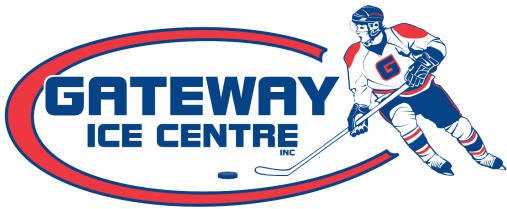 GAHL PERIOD FORMAT:1st Period:  The clock will be set at 25 minutes and will start to run as soon as the Zamboni door is closed and the Referees are on the ice.  Referees will blow their whistle to start the game.  If a Team is not ready by the 21-minute mark this Team will receive a minor penalty for delay of game. 
2nd Period:  The clock will be set at 22:00 minutes and it will start to run at the drop of the puck.  The last 3 minutes of the 2nd period will be stop time if the game is within 2 goals or Tied.  NHL Style shootout will be used if the game is tied after Regular Time.   One time out per Team per game. (30 seconds)  All minor penalties are 3 minutes not 2 minutes.  Penalty times will not start until the puck is dropped  The Only time the clock will stop other than what has been indicated in the period format is if a player is injured or at the request of the Referee.  XHL Period Format1st Period:  The clock will be set at 17:00 minutes and will start to run as soon as the Zamboni door is closed and the Referees are on the ice.  Referees will blow their whistle to start the game.  2nd and 3rd Period:  The clock will be set at 15:00 minutes and it will start to run at the drop of the puck.  The last 1 minute of the 3rd period will be stop time if the game is within 1 goal or Tied (On a tying goal or penalty call)NHL Style shootout will be used if the game is tied after Regular Time.   All minor penalties are 3 minutes not 2 minutes.  Penalty times will not start until the puck is dropped  The Only time the clock will stop other than what has been indicated in the period format is if a player is injured or at the request of the Referee.  Puck is always in play:Face Offs will only happen when:GoalPenalty or Penalties.When the puck is pin again the boards.At the Request of the Referee. Clear Defensive zone:All attacking players must clear the defensive zone on an off-side, if the goalie covers the puck or on an icing.One time out per Team per game. (30 seconds) This will only be allowed in the playoffs.A Time out can only be called at a stoppage in play.COED RULESExiting the defensive zone must make one pass before you can shoot on the other team’s goalie.Each player is only allowed 3 goals per game. (if you deliberately shoot on net after your 3 rd. goal, you will receive a penalty for unsportsmanlike conduct)No slap shotsNo aggressively moving people from in front of the net.We have a mixture of skill levels. Please try to be inclusive to everyone in the league.Any contact with a goalie is a minor penalty.  If contact is a result of a defensive player, both players will receive minor penalties.Major contact with a goalie will result in a game misconduct and will be reviewed by the league.